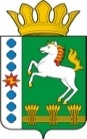 КОНТРОЛЬНО-СЧЕТНЫЙ ОРГАН ШАРЫПОВСКОГО РАЙОНАКрасноярского краяЗаключениена проект Постановления администрации Шарыповского района «О внесении изменений в Постановление администрации Шарыповского района от 30.10.2013 № 846-п «Об утверждении муниципальной программы «Развитие образования Шарыповского района» (в ред. от 26.11.2018 № 815-п, от 06.05.2019 № 184-п, 26.09.2019 № 432-п)06 ноября  2019 год 							              № 115Настоящее экспертное заключение подготовлено Контрольно – счетным органом Шарыповского района на основании ст. 157 Бюджетного  кодекса Российской Федерации, ст. 9 Федерального закона от 07.02.2011 № 6-ФЗ «Об общих принципах организации и деятельности контрольно – счетных органов субъектов Российской Федерации и муниципальных образований», ст. 15 Решения Шарыповского районного Совета депутатов от 20.09.2012 № 31/289р «О внесении изменений и дополнений в Решение Шарыповского районного Совета депутатов от 21.06.2012 № 28/272р «О создании Контрольно – счетного органа Шарыповского района» (в ред. от 20.03.2014 № 46/536р, от  25.09.2014 № 51/573р, от 26.02.2015 № 56/671р) и в соответствии со стандартом организации деятельности Контрольно-счетного органа Шарыповского района СОД 2 «Организация, проведение и оформление результатов финансово-экономической экспертизы проектов Решений Шарыповского районного Совета депутатов и нормативно-правовых актов по бюджетно-финансовым вопросам и вопросам использования муниципального имущества и проектов муниципальных программ» утвержденного приказом Контрольно-счетного органа Шарыповского района от 16.12.2013 № 29.Представленный на экспертизу проект Постановления администрации Шарыповского района «О внесении изменений в Постановление администрации Шарыповского района от 30.10.2013 № 846-п «Об утверждении муниципальной программы «Развитие образования Шарыповского района» (в ред. от 26.11.2018 № 815-п, от 06.05.2019 № 184-п, от 26.09.2019 № 432-п) направлен в Контрольно – счетный орган Шарыповского района 06 ноября 2019 года. Разработчиком данного проекта муниципальной программы является муниципальное казенное учреждение «Управление образования Шарыповского района».Основанием для разработки муниципальной программы является:- постановление администрации Шарыповского района от 30.07.2013 № 540-п «Об утверждении Порядка принятия решений о разработке муниципальных программ Шарыповского района, их формировании и реализации» (в ред. от 29.06.2015 № 407-п, от 05.12.2016 № 535-п);- распоряжение администрации Шарыповского района от 02.08.2013  № 258-р «Об утверждении перечня муниципальных программ Шарыповского района» (в ред. от 29.07.2014 № 293а-р, от 17.06.2016 № 235-р, от 01.08.2017 № 283-р, от 26.07.2019 № 236-р).Исполнитель муниципальной программы муниципальное казенное учреждение «Управление образования Шарыповского района».Соисполнители муниципальной программы:- администрация Шарыповского района;- муниципальное казенное учреждение «Управление культуры и муниципального архива Шарыповского района»;- администрация Шарыповского района.Подпрограммы муниципальной программы:Развитие дошкольного, общего и дополнительного образования детей.Организация отдыха и оздоровления детей Шарыповского района.Обеспечение реализации муниципальной программы в области образования Шарыповского района.Мероприятие муниципальной программы:Осуществление государственных полномочий по организации и осуществлению деятельности по опеке и попечительству в отношении несовершеннолетних за счет средств краевого бюджета;Обеспечение жилыми помещениями детей – сирот и детей, оставшихся без попечения родителей, лиц из числа детей – сирот и детей, оставшихся без попечения родителей.Цель муниципальной программы – обеспечение высокого качества образования, соответствующего потребностям граждан и перспективным задачам развития экономики Шарыповского района, отдых и оздоровление детей в летний период.Мероприятие проведено 06 ноября 2019 года.В ходе подготовки заключения Контрольно – счетным органом Шарыповского района были проанализированы следующие материалы:- проект Постановления администрации Шарыповского района «О внесении изменений в Постановление администрации Шарыповского района от 30.10.2013 № 846-п «Об утверждении муниципальной программы «Развитие образования Шарыповского района» (в ред. от 26.11.2018 № 815-п, от 06.05.2019 № 184-п, от 06.09.2019 № 432-п);- паспорт муниципальной программы «Развитие образования Шарыповского района».Рассмотрев представленные материалы к проекту Постановления муниципальной программы «Развитие образования Шарыповского района» установлено следующее:В соответствии с проектом паспорта Программы происходит изменение по строке (пункту) «Ресурсное обеспечение муниципальной программы», после внесения изменений строка  будет читаться:Увеличение бюджетных ассигнований в сумме 3 103 916,00 руб. (0,25%), в том числе:Увеличение бюджетных ассигнований за счет средств краевого бюджета в 2019 году на сумму 1 007 292,00 руб. (0,13%);Увеличение бюджетных ассигнований за счет средств районного бюджета в сумме 2 096 624,00 руб. (0,52%), в том числе:- увеличение в 2019 году в сумме 3 484 024,00 руб. (2,47%);- уменьшение в 2020 году в сумме 1 387 400,00 руб. (1,05%).Вносятся изменения в подпрограмму «Развитие дошкольного, общего и дополнительного образования» по строке (пункту) «Объемы и источники финансирования подпрограммы».После внесения изменений, строка будет читаться:Увеличение  бюджетных ассигнований по подпрограмме «Развитие дошкольного, общего и дополнительного образования» в сумме 2 976 674,00 руб. (0,26%), в том числе:увеличение бюджетных ассигнований за счет средств краевого бюджета в 2019 году на сумму 880 050,00 руб. (0,11%), из них:- увеличение в сумме 94 200,00 руб. по мероприятию 1.1.2 «Обеспечение государственных гарантий реализации прав на получение общедоступного и бесплатного дошкольного образования в муниципальных дошкольных образовательных организациях, общедоступного и бесплатного дошкольного образования в муниципальных общеобразовательных организациях в части обеспечения деятельности административно-хозяйственного, учебно-вспомогательного персонала и иных категорий работников образовательных организаций, участвующих в реализации общеобразовательных программ в соответствии с федеральными государственными образовательными стандартами»;- увеличение в сумме 198 500,00 руб. по мероприятию 2.1.3 «Обеспечение государственных гарантий реализации прав на получение общедоступного и бесплатного начального общего, основного общего, среднего общего образования в муниципальных общеобразовательных организациях, обеспечение дополнительного образования детей в муниципальных общеобразовательных организациях в части обеспечения деятельности административно-хозяйственного, учебно-вспомогательного персонала и иных категорий работников образовательных организаций, участвующих в реализации общеобразовательных программ в соответствии с федеральными государственными образовательными стандартами»;- увеличение в сумме 545 900,00 руб. по мероприятию 3.1.4 «Обеспечение государственных гарантий реализации прав на получение общедоступного и бесплатного начального общего, основного общего, среднего общего образования в муниципальных общеобразовательных организациях, обеспечение дополнительного образования детей в муниципальных общеобразовательных организациях за исключением обеспечения деятельности административно-хозяйственного, учебно-вспомогательного персонала и иных категорий работников образовательных организаций, участвующих в реализации общеобразовательных программ в соответствии с федеральными государственными образовательными стандартами за счет средств краевого бюджета»;- добавлено новое мероприятие 3.1.7 «Средства на повышение с 01 октября 2019 года на 4,3 процента заработной платы работников бюджетной сферы Красноярского края за исключением заработной платы отдельных категорий работников, увеличение оплаты труда которых осуществляется в соответствии с указами Президента Российской Федерации, предусматривающими мероприятия по повышению заработной платы, а также в связи с увеличением региональных выплат и (или) выплат, обеспечивающих уровень заработной платы работников бюджетной сферы не ниже размера минимальной заработной платы (минимального размера оплаты труда)» в сумме 41 450,00 руб.;Перераспределены бюджетные ассигнования по следующим мероприятиям:- в сумме 24 857,91 руб. с мероприятия  2.1.4 «Реализация государственных полномочий по обеспечению питанием обучающихся в муниципальных и частных общеобразовательных организациях, по имеющим государственную аккредитацию по основным общеобразовательным программам, без взимания платы» на мероприятие 2.2.1 «Реализация государственных полномочий по обеспечению питанием обучающихся в муниципальных и частных общеобразовательных организациях, по имеющим государственную аккредитацию по основным общеобразовательным программам, без взимания платы».увеличение бюджетных ассигнований за счет средств районного бюджета в сумме 2 096 624,00 руб. (0,58%), в том числе:2019 год увеличение в сумме 3 484 024,00 руб. (2,77%), из них:- увеличение в сумме 1 201 825,00 руб. по мероприятию 1.1.1 «Обеспечение деятельности (оказание услуг) подведомственных учреждений за счет средств районного бюджета»;- увеличение в сумме 2 282 199,00 руб. по мероприятию 2.1.1 «Обеспечение деятельности (оказание услуг) подведомственных учреждений за счет средств районного бюджета».Перераспределены бюджетные ассигнования по следующим мероприятиям:в сумме 599 544,00 руб. с мероприятия 1.1.1 «Обеспечение деятельности (оказание услуг) подведомственных учреждений за счет средств районного бюджета» на мероприятие 2.5.1 «Осуществление расходов капитального характера, решение социально-значимых вопросов и обеспечение софинансирования расходов (за счет средств районного бюджета)»;в сумме 29 600,00 руб. с мероприятия 1.4.3 «Приобретение и установка системы видеонаблюдения в зданиях образовательных учреждений за счет средств районного бюджета» на мероприятие  2.5.1 «Осуществление расходов капитального характера, решение социально-значимых вопросов и обеспечение софинансирования расходов (за счет средств районного бюджета)»;в сумме 205 605,40 руб. с мероприятия 2.5.1 «Осуществление расходов капитального характера, решение социально-значимых вопросов и обеспечение софинансирования расходов (за счет средств районного бюджета)» на мероприятие 1.4.10 «Текущий ремонт фасада и крыльца зданий образовательных учреждений за счет средств районного бюджета» в сумме 190 000,00 руб. и на мероприятие 1.4.11 «Приобретение малых архитектурных форм для нужд дошкольных образовательных учреждений за счет средств районного бюджета» в сумме 15 605,40 руб.;в сумме 12 000,00 руб. с мероприятия 2.5.19 «Проведение проверки достоверности определения сметной стоимости капитальных ремонтов объектов капитального строительства за счет средств районного бюджета» на мероприятие 2.5.1 «Осуществление расходов капитального характера, решение социально-значимых вопросов и обеспечение софинансирования расходов (за счет средств районного бюджета)»;в сумме 1 268 800,30 руб. с мероприятия 2.5.1 «Осуществление расходов капитального характера, решение социально-значимых вопросов и обеспечение софинансирования расходов (за счет средств районного бюджета)» на следующие мероприятия:- в сумме 34 660,00 руб. на мероприятие 2.5.3 «Приобретение и установка системы видеонаблюдения в зданиях образовательных учреждений за счет средств районного бюджета»;- в сумме 220 000,00 руб. на мероприятие 2.5.7 «Изготовление ПСД с целью проведения капитального ремонта в помещениях зданий образовательных учреждений за счет средств районного бюджета»;- в сумме 100 000,00 руб. на мероприятие 2.5.10 «Приобретение строительных материалов для нужд образовательных учреждений за счет средств районного бюджета»;- в сумме 97 500,00 руб. на мероприятие 2.5.23 «Приобретение и доставка специализированного оборудования, инвентаря для создания зоны общения в зданиях образовательных учреждений за счет средств районного бюджета»;- в сумме 30 000,00 руб. на мероприятие 2.5.24 «Текущий ремонт насосной установки станции по очистке воды в помещениях зданий образовательных учреждений за счет средств районного бюджета»;- в сумме 203 622,00 руб. на мероприятие 2.5.25 «Текущий ремонт системы теплоснабжения на территории образовательных учреждений за счет средств районного бюджета»;- в сумме 583 018,30 руб. на мероприятие 2.5.26 «Текущий ремонт кровли зданий образовательных учреждений за счет средств районного бюджета».2020 год уменьшение в сумме 1 387 400,00 руб. (1,18%), из них:- в сумме 582 400,00 руб. по мероприятию 2.5.1 «Осуществление расходов капитального характера, решение социально-значимых вопросов и обеспечение софинансирования расходов (за счет средств районного бюджета)»;- в сумме 300 000,00 руб. по мероприятию 4.1. «Денежные премии победителям районного конкурсного отбора на грант главы района»;- в сумме 505 000,00 руб. по мероприятию 4.2 «Организация и участие детей в районных, зональных, региональных, всероссийских и международных олимпиадах, конференциях, фестивалях, конкурсах и соревнованиях, материальная поддержка с целью финансирования проезда участников и их сопровождающих к месту проведения данных мероприятий за счет средств районного бюджета».Вносятся изменения в подпрограмму «Обеспечение реализации муниципальной программы в области образования» по строке (пункту) «Объемы и источники финансирования подпрограммы».После внесения изменений, строка будет читаться:Увеличение бюджетных ассигнований по подпрограмме «Обеспечение реализации муниципальной программы в области образования» за счет средств краевого бюджета в сумме 116 052,00 руб. (0,26%) по мероприятию 1.1.3 «Средства на повышение с 1 октября 2019 года на 4,3 процента заработной платы работников бюджетной сферы Красноярского края за исключением заработной платы отдельных категорий работников, увеличение оплаты труда которых осуществляется в соответствии с указами Президента Российской Федерации, предусматривающими мероприятия по повышению заработной платы, а также в связи с увеличением региональных выплат и (или) выплат, обеспечивающих уровень заработной платы работников бюджетной сферы не ниже размера минимальной заработной платы (минимального размера оплаты труда)».Перераспределены бюджетные ассигнования по мероприятию 1.1.1 «Руководство и управление в сфере установленных функций и полномочий, осуществляемых казенными учреждениями» в сумме 68 070,00 руб. с ВР 244 на ВР 112 в связи с необходимостью поездки в командировку сотрудника МКУ «УО ШР».По отдельному мероприятию 1 «Осуществление государственных полномочий по организации и осуществлению деятельности по опеке и попечительству в отношении несовершеннолетних за счет средств краевого бюджета» увеличение бюджетных ассигнований за счет средств краевого бюджета в сумме 11 190,00 руб. (0,29%) в связи с приведением в соответствие с постановлением администрации Шарыповского района от 27.09.2019 № 433-п «Об утверждении распределения и Порядка предоставления в 2019 году главным распорядителям средств районного бюджета и поселениям, входящим в состав Шарыповского района субсидий из краевого бюджета на частичное финансирование (возмещение) расходов на повышение размеров оплаты труда отдельным категориям работников бюджетной сферы Шарыповского района:На основании выше изложенного Контрольно – счетный орган предлагает Администрации  Шарыповского района утвердить проект Постановления администрации Шарыповского района «О внесении изменений в Постановление администрации Шарыповского района от 30.10.2013 № 846-п «Об утверждении муниципальной программы «Развитие образования Шарыповского района» (в ред. от 26.11.2018 № 815-п, от 06.05.2019 № 184-п, от 26.09.2019 № 432-п).Председатель Контрольно – счетного органа						Г.В. СавчукАудитор 	Контрольно – счетного органа						И.В. ШмидтРесурсное обеспечение муниципальной программы Предыдущая редакцияПостановленияПредлагаемая редакция(Проект Постановления) Ресурсное обеспечение муниципальной программы Общий объем бюджетных ассигнований на реализацию муниципальной программы составляет  1 262 233 437,00  руб.  в том числе по годам:2019 год – 458 835 307,00 руб.;2020 год -  407 504 558,00 руб.;2021 год -  395 893 572,00 руб.за счет средств федерального  бюджета  0,00 руб., из них:2019 год – 0,00 руб.;2020 год -  0,00 руб.;2021 год -  0,00 руб.за счет средств краевого бюджета 786 522 845,00 руб. из них:2019 год – 288 253 245,00 руб.;2020 год -  249 134 800,00 руб.;2021 год – 249 134 800,00 руб.за счет средств районного бюджета  403 291 724,00  руб. из них:2019 год – 140 859 024,00 руб.;2020 год – 132 085 050,00 руб.;2021 год – 130 347 650,00 руб.за счет средств внебюджетные источники 72 418 868,00 руб., из них:2019 год – 29 723 038,00 руб.;2020 год – 26 284 708,00 руб.;2021 год – 16 411 122,00 руб.Общий объем бюджетных ассигнований на реализацию муниципальной программы составляет  1 265 337 353,00  руб.  в том числе по годам:2019 год – 463 326 623,00 руб.;2020 год -  406 117 158,00 руб.;2021 год -  395 893 572,00 руб.за счет средств федерального  бюджета  0,00 руб., из них:2019 год – 0,00 руб.;2020 год -  0,00 руб.;2021 год -  0,00 руб.за счет средств краевого бюджета 787 530 137,00 руб. из них:2019 год – 289 260 537,00 руб.;2020 год -  249 134 800,00 руб.;2021 год – 249 134 800,00 руб.за счет средств районного бюджета  405 388 348,00  руб. из них:2019 год – 144 343 048,00 руб.;2020 год – 130 697 650,00 руб.;2021 год – 130 347 650,00 руб.за счет средств внебюджетные источники 72 418 868,00 руб., из них:2019 год – 29 723 038,00 руб.;2020 год – 26 284 708,00 руб.;2021 год – 16 411 122,00 руб. Объемы и источники финансирования подпрограммы Предыдущая редакция подпрограммы Предлагаемая редакция подпрограммы  (проект Постановления) Объемы и источники финансирования подпрограммы Общий объем бюджетных ассигнований на реализацию подпрограммы  составляет 1 150 600 080,00 руб., в том числе по годам реализации:2019 год – 414 843 396,00 руб.;2020 год – 368 747 042,00 руб.;2021 год -  367 009 642,00 руб.за счет средств краевого бюджета 767 596 001,00 руб., из них:2019 год -  280 913 201,00 руб.;2020 год – 243 341 400,00 руб.;2021 год – 243 341 400,00 руб.за счет средств районного бюджета 358 473 769,00 руб., из них:2019 год – 125 603 669,00 руб.;2020 год – 117 303 750,00 руб.;2021 год – 115 566 350,00 руб.за счет средств внебюджетных источников 24 530 310,00  руб., из них:2019 год – 8 326 526,00 руб.;2020 год – 8 101 892,00 руб.;2021 год -  8 101 892,00 руб.Общий объем бюджетных ассигнований на реализацию подпрограммы  составляет 1 153 576 754,00 руб., в том числе по годам реализации:2019 год – 419 207 470,00 руб.;2020 год – 367 359 642,00 руб.;2021 год -  367 009 642,00 руб.за счет средств краевого бюджета 768 476 051,00 руб., из них:2019 год -  281 793 251,00 руб.;2020 год – 243 341 400,00 руб.;2021 год – 243 341 400,00 руб.за счет средств районного бюджета 360 570 393,00 руб., из них:2019 год – 129 087 693,00 руб.;2020 год – 115 916 350,00 руб.;2021 год – 115 566 350,00 руб.за счет средств внебюджетных источников 24 530 310,00  руб., из них:2019 год – 8 326 526,00 руб.;2020 год – 8 101 892,00 руб.;2021 год -  8 101 892,00 руб.Объемы и источники финансирования подпрограммы Предыдущая редакция подпрограммы Предлагаемая редакция подпрограммы  (проект Постановления)Объемы и источники финансирования подпрограммы Общий объем бюджетных ассигнований на реализацию подпрограммы составляет 44 868 544,00 руб., в том числе по годам реализации:2019 год – 15 305 944,00 руб.;2020 год – 14 781 300,00 руб.;2021 год – 14 781 300,00 руб.за счет средств краевого бюджета51 144,00 руб., из них:2019 год -  51 144,00 руб.;2020 год – 0,00 руб.;2021 год – 0,00 руб.за счет средств районного бюджета 44 817 400,00 руб., из них:2019 год – 15 254 800,00 руб.;2020 год – 14 781 300,00 руб.;2021 год – 14 781 300,00 руб.Общий объем бюджетных ассигнований на реализацию подпрограммы составляет 44 984 596,00 руб., в том числе по годам реализации:2019 год – 15 421 996,00 руб.;2020 год – 14 781 300,00 руб.;2021 год – 14 781 300,00 руб.за счет средств краевого бюджета167 196,00 руб., из них:2019 год -  167 196,00 руб.;2020 год – 0,00 руб.;2021 год – 0,00 руб.за счет средств районного бюджета 44 817 400,00 руб., из них:2019 год – 15 254 800,00 руб.;2020 год – 14 781 300,00 руб.;2021 год – 14 781 300,00 руб.Объемы и источники отдельного мероприятия Предыдущая редакция  Предлагаемая редакция  (проект Постановления)Объемы и источники отдельного мероприятия Общий объем финансирования отдельного мероприятия составляет 3 925 200,00 руб., в том числе:за счет средств краевого бюджета3 925 200,00 руб., из них:2019 год -  1 308 400,00 руб.;2020 год – 1 308 400,00 руб.;2021 год – 1 308 400,00 руб.Общий объем финансирования отдельного мероприятия составляет 3 936 390,00 руб., в том числе:за счет средств краевого бюджета3 936 390,00 руб., из них:2019 год -  1 319 590,00 руб.;2020 год – 1 308 400,00 руб.;2021 год – 1 308 400,00 руб.